 Об удалении адреса объекта адресации в ФИАС по результатам инвентаризации адресного хозяйства Кильдюшевского сельского поселения Яльчикскогорайона Чувашской РеспубликиВ соответствии с Федеральными законами от 06.10.2003 №131-ФЗ «Об общих принципах организации местного самоуправления в Российской Федерации», от 28.12.2014 №443-ФЗ «О федеральной информационной адресной системе и о внесении изменений в Федеральный закон «Об общих принципах организации местного самоуправления в Российской Федерации», Постановлением Правительства Российской Федерации от 19.11.2014 №1221 «Об утверждении Правил присвоения, изменения и аннулирования адресов», руководствуясь Административным регламентом администрации Кильдюшевского сельского поселения Яльчикского района Чувашской Республики по предоставлению муниципальной услуги «Присвоение (уточнение) адресов объектам недвижимого имущества», утвержденный постановлением от 17.03.2016 г. №18, Администрация Кильдюшевского сельского поселения Яльчикского района Чувашской Республики    ПОСТАНОВЛЯЕТ:1.Удалить адрес объекта адресации Кильдюшевского сельского поселения в    Федеральной информационной адресной системе, согласно приложению № 1.        2. Опубликовать настоящее постановление в периодическом печатном издании  «Вестник Кильдюшевского сельского поселения».          3. Контроль за исполнением настоящего постановления оставляю за собой.И.о. главы администрации Кильдюшевского сельского поселения                                              И.П.Воронова                                                                                                                                                   Приложение №1
                                                                                                                                                                                к постановлению администрации                                                                                                                                                                                        Кильдюшевского сельского поселения                                                                                                                                                                                                                                                                     
                                                                                                                                                          от 27.02.2020 г. № 11Чёваш РеспубликиЕлч.к район.+ир.кл. Шёхаль ял поселений.н администраций.ЙЫШЁНУ2020 =. феврал.н 27-м.ш. №11+ир.кл. Шёхаль ял.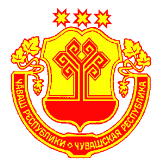 Чувашская РеспубликаЯльчикский районАдминистрацияКильдюшевского сельского поселенияПОСТАНОВЛЕНИЕ«27» февраля 2020 г. №11д. КильдюшевоОбъектадресацииКадастровыйномерНаименованиеНаименованиеНаименованиеНаименованиеНаименованиеНаименованиеНаименованиеНаименованиеНаименованиеОбъектадресацииКадастровыйномерстранысубъектамуниципального районасельского поселениянаселённого пунктаулицыДом квар-тирыЗУИндивидуальный домРоссийская ФедерацияЧувашская РеспубликиЯльчикский районКильдюшевскоесельское поселениеСело Новое ТинчуриноПришкольнаяВладение 41-Гстроение 27